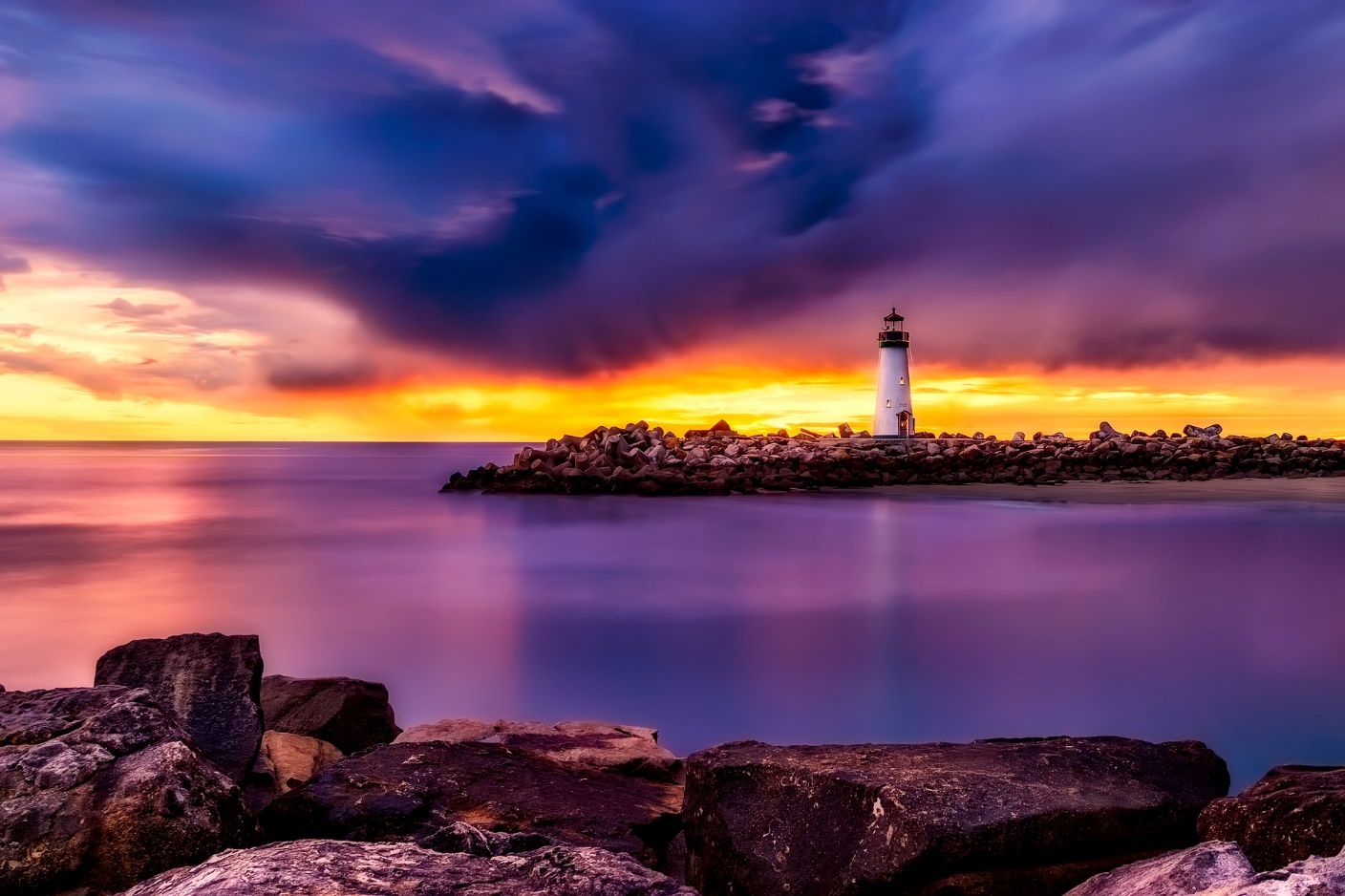 ContentsThe Context ……………………………………………………………………………..	3The Brief …………………………………………………………………………………	4Schedule for the day ……………………………………………………………………	5Shop resource sheet ……………………………………………………………….	6Assessment information and criteria ………………………………………………….	81. The contextLighthouse keepers often have to work in severe weather conditions, particularly when the lighthouse it situated off the mainland. This can make getting to and from the lighthouse very difficult and can mean keepers can be stranded in bad weather. You have been asked to design a way of helping these lighthouse keepers get back to the mainland even when boats cannot get out to them.2. The Brief Your team of engineers has been asked to design a way of getting lighthouse keepers back to the mainland from a lighthouse based on a small island 200 metres from the nearest land. Your design will need to carry the keeper safely across the waves which can be high during storms.The concept engineers have already decided that a zip line from the lighthouse to the mainland is going to be the best approach so your task will be to design and construct a way of carrying the keeper on this line. You will also need to design a way of getting the transfer system back to the lighthouse once it is safe enough for the keeper to return to the lighthouse so that it is available in the next storm.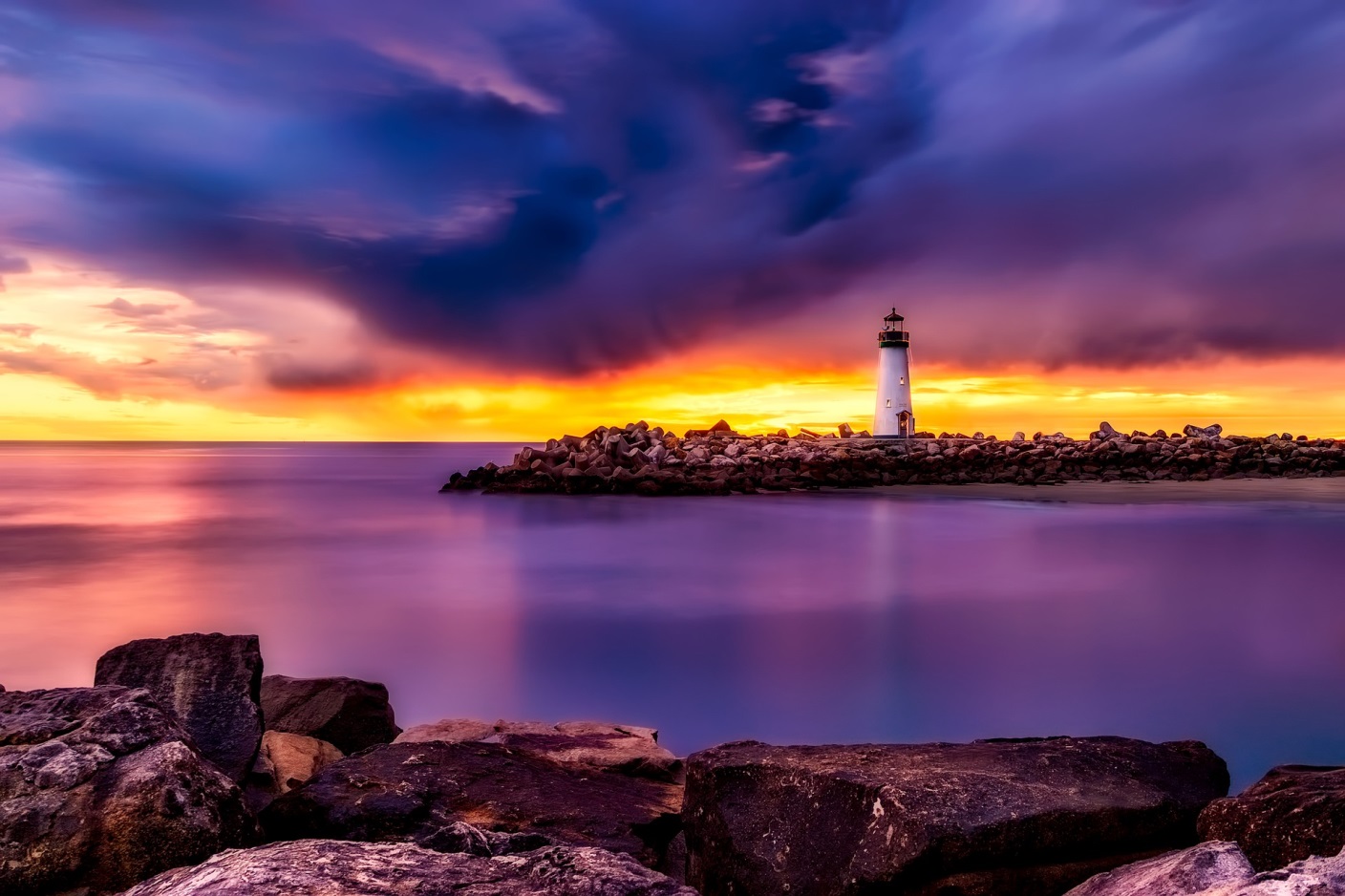 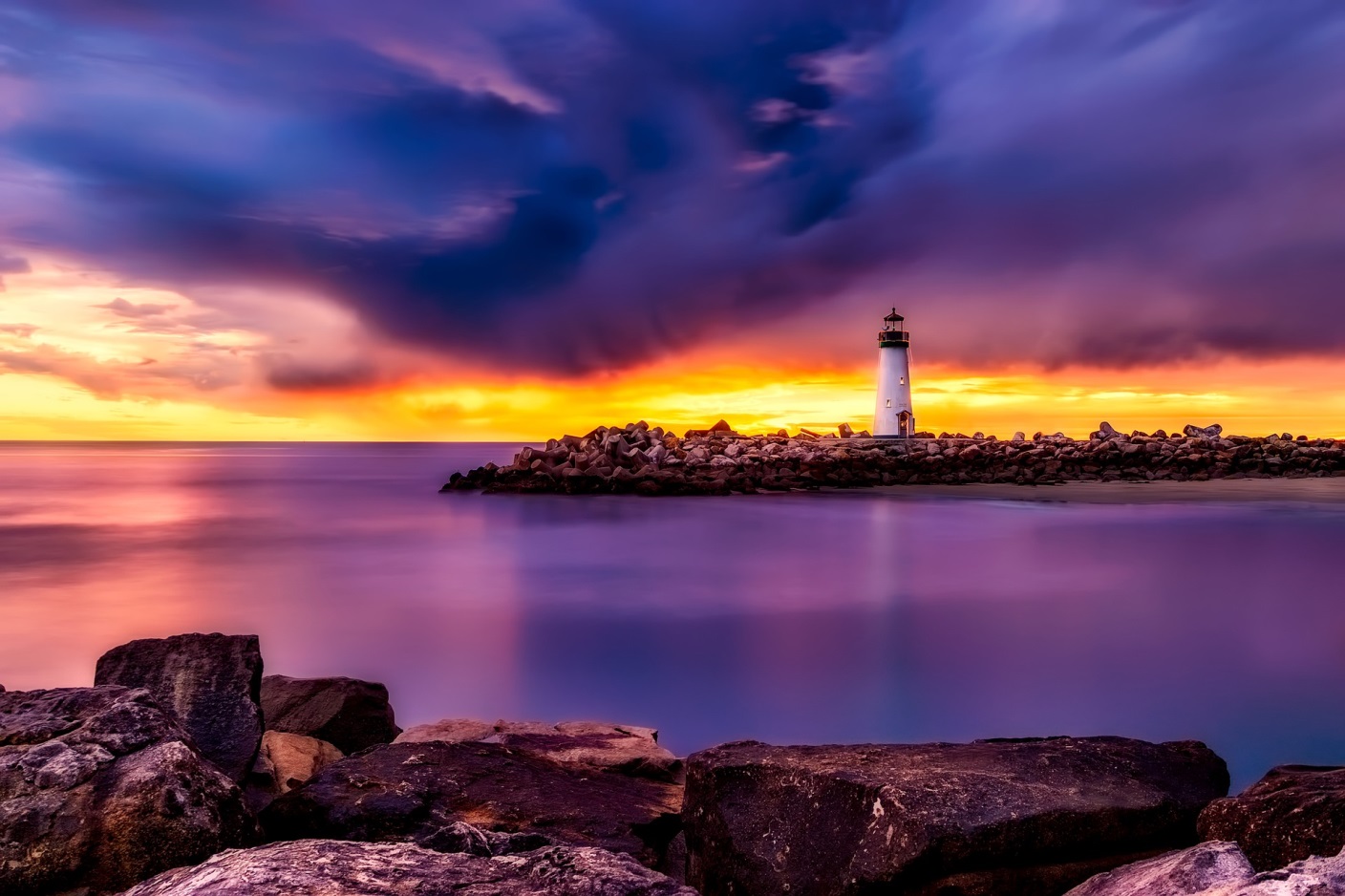 Engineers usually build prototypes to test out their ideas first so your prototype design will only need to carry the keeper 4 metres. Your prototype will also be much smaller than the final product so will not be able to carry a person. To represent the keeper, you are going to be given an egg to transfer safely across the distance and land on the mainland without it cracking or smashing.You will need to think about how to warn people the keeper is transferring to the mainland or that the transfer system is being returned to the lighthouse and how it could operate safely in dark and stormy conditions. Your prototype must include at least one electric circuit. You will need to work as a team as real-life engineers throughout the day if you are going to succeed in this challenge. To do this you will need to take on additional roles which will give some members of your team responsibility for managing your time, your money and the overall project.You will present your ideas at the end of the day to the judge(s) and the other young engineers on your challenge day. Your team will need to:Identify ideas for your prototype transfer system.Construct the design you have chosen.Manage your budget effectively.Record your ideas and the problems you have encountered during the day.Present your final prototype for judging. Remember:Your prototype transfer system must be able to:Carry an egg safely across a distance of 4 metresBe able to operate safely in severe weather conditions, including the darkInclude at least one electric circuitBe able to be returned to the lighthouse for future use.3. Schedule for the day4. Shop resource sheet Below are the items available to buy in the shop. AVAILABLE TO HIRE:FREE TO USE: (Excessive use may result in a charge of 10 Faradays)Glue gunsCraft knivesJunior hacksawWire cutter/stripperScissorsScrewdriverRuler5. Assessment criteria1. 	Planning (15 marks)Using Stage 1 and 2 of the planning and reflections sheet, marks will be awarded for:Identifying a minimum of 3 potential solutions for the prototype. (6 marks)Demonstrating creativity and innovation in the ideas (3 marks)Developing a detailed drawing of their chosen design for the transfer system (3 marks)Identifying the forces involved in their design (3 marks)2. 	Development (25 marks)Using Stage 3 of the planning and reflections sheet and observations of the teams, marks will be awarded for:Demonstrating STEM skills in building and development (5 marks)Demonstrating team resilience and a willingness to adapt initial ideas in developing and finalising the prototype. (5 marks)Providing an honest and accurate description of their problems encountered (5 marks)Identifying and implementing solutions to the problems encountered (5 marks)Providing an honest account of the effectiveness of their team work (5 marks)3. 	Accounting (15 marks)Using the accounts sheet and observation of the final prototypes, marks will be awarded for:Providing an accurate record of spending (3 marks)Effective and economical use of the budget (7 marks)Creativity in using the available resources (5 marks)4.	Quality and performance of prototype transfer system (30 marks)Using observations of the prototype during final presentations, marks will be awarded for:Quality of design and manufacture (6 marks).Functionality – the transfer system carries the egg across the 4 metres without damage (6 marks) Functionality – the transfer system includes an electrical circuit which enhances safety, ease of use or range of use (6 marks)Safety and ease of use - the developments which enable your prototype to operate safely including ways in which forces are used or managed following testing. (6 marks)Creativity - how your prototype could be built in real life given the limited resources available. (6 marks)5.	Teamwork (15 marks)Using observations of the team throughout the day, marks will be awarded for:How well you work as a team with all members contributing to the prototypes and carrying out their assigned roles (5 marks)Safe use of resources and components (5 marks)How tidy, safe and organised your working area is kept (5 marks)09:15Register your team09:30Welcome 09:35Introduction to the IET Faraday Primary Challenge10:05Exploring forces mini-task10:15STAGE 1: Planning and design10:30Allocation of roles10:35STAGE 2: Building and developmentShop opens11.00BREAK (working)11.10Stage 2 continues: modification Testing area open for 15 minutes12:00Test area open for 20 minutes12.30LUNCH (non-working)13:00Stage 2 continues: final modification and testing13:45Shop closes14:00STAGE 3: PresentationsTeam presentations of their prototypeFinal markingEvaluation of the day14:45Award ceremonyFeedback to teamsPresentation to winning team15:00Finish – Engineering teams departItemUnitCostGeneral itemsGeneral itemsGeneral itemsMasking tape30cm5 FaradaysSticky tape30cm8 FaradaysColoured card A4Each4 FaradaysPolyfoam A5 sheetEach8 FaradaysTissue paperStrip 25cm wide4 FaradaysCorrugated plastic 15cm x 21cmEach10 FaradaysStraws1 straw2 FaradaysRecycled Items (cardboard tubes, plastic trays)Each5 FaradaysStringPer metre5 FaradaysPaper fasteners5 fasteners1 FaradayPaper clips5 paper clips1 FaradayElastic bandsEach1 FaradayBlu TakSmall Strip5 FaradaysWooden dowel 5mm1 stick 8 FaradaysWooden lolly stickEach5 FaradaysWooden wheel 54mmEach4 FaradaysPulley wheel 54mmEach6 FaradaysLarge cogEach8 FaradaysMedium cogEach5 FaradaysSmall cogEach3 FaradaysPlastic cotton reelEach8 FaradaysWeightsEach4 FaradaysElectric componentsElectric componentsElectric componentsCrocodile leadsEach5 FaradaysMotor Each4 FaradaysPulley attachment for motor (black)Each2 FaradayGear attachment for motor (white)Each2 FaradayMotor holderEach5 FaradaysBatteries - AA sizeEach2 FaradaysBatteries – 9VEach5 FaradaysBattery snap for 9V cells and AA battery holdersEach2 FaradaysBattery holder - 2 AA cellsEach1 FaradaysBuzzers 3VEach5 FaradaysSwitchEach6 FaradaysBulbs 2.5VEach4 FaradaysBulb holdersEach5 FaradaysItemUnitCostFaraday Challenge Leader consultancy time5 minutes10 FaradaysHole punch5 minutes5 FaradaysStapler5 minutes5 FaradaysCriteriaMaximum marks awarded1. Planning152. Development253. Accounting154. Quality and performance of prototype transfer system305. Teamwork15Total100